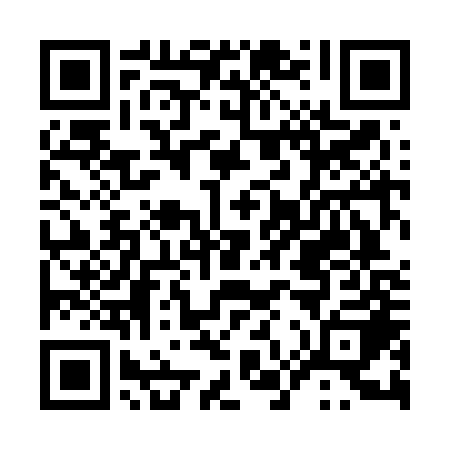 Prayer times for Ingeniero Jacobacci, ArgentinaWed 1 May 2024 - Fri 31 May 2024High Latitude Method: NonePrayer Calculation Method: Muslim World LeagueAsar Calculation Method: ShafiPrayer times provided by https://www.salahtimes.comDateDayFajrSunriseDhuhrAsrMaghribIsha1Wed6:528:261:354:216:448:122Thu6:538:271:354:206:428:113Fri6:548:281:354:196:418:104Sat6:558:291:354:186:408:095Sun6:568:301:354:176:398:086Mon6:578:311:354:166:388:077Tue6:588:321:354:156:368:068Wed6:588:331:354:146:358:059Thu6:598:341:354:136:348:0410Fri7:008:351:354:126:338:0311Sat7:018:361:354:116:328:0212Sun7:028:371:344:106:318:0113Mon7:038:381:344:096:308:0114Tue7:038:391:344:096:298:0015Wed7:048:401:354:086:287:5916Thu7:058:411:354:076:277:5817Fri7:068:421:354:066:277:5818Sat7:078:431:354:066:267:5719Sun7:078:441:354:056:257:5620Mon7:088:451:354:046:247:5621Tue7:098:461:354:046:237:5522Wed7:108:471:354:036:237:5423Thu7:108:481:354:036:227:5424Fri7:118:481:354:026:217:5325Sat7:128:491:354:026:217:5326Sun7:128:501:354:016:207:5227Mon7:138:511:354:016:197:5228Tue7:148:521:364:006:197:5229Wed7:148:531:364:006:187:5130Thu7:158:531:363:596:187:5131Fri7:168:541:363:596:187:51